Приложение № 7 към Заповед №РД-06-30/28.09.2020г.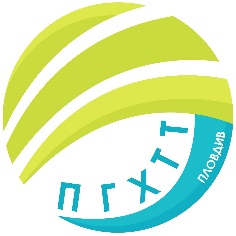 ПРОФЕСИОНАЛНА ГИМНАЗИЯ ПО ХРАНИТЕЛНИ ТЕХНОЛОГИИ ИТЕХНИКА – ГР. ПЛОВДИВe- mail: pghtt_plov@pghtt.net, http://pghtt.net/гр. Пловдив 4003, бул. „Васил Априлов” № 156, Директор: 032/95-28-38, Секретар: 032/95-50-18, Клас VIII Е ГРАФИК ЗА КЛАСНИ И КОНТРОЛНИ РАБОТИI СРОК НА 2020/2021 УЧЕБНА ГОДИНАинж. Людмила Ганчева,директор на ПГ по хранителни технологии и техника – гр. Пловдив	Учебен предметСептемвриОктомвриНоемвриДекемвриЯнуари	Учебен предметдата/часдата/часдата/часдата/часдата/часБългарски език и литература21.09.2020г. 4 час16.10.2020г5 час09.11.2020г. 4 час04.12.2020г.4 и 5 час/Кл./04.01.2021г.4 часМатематика28.09.2020г.6 час09.10.2020г6 час20.11.2020г.3 час10.12.2020г.5 час/Кл./ЧЕ – английски език12.10.2020г1 час13.11.2020г.1 час15.12.2020г.3 и 4 час/Кл./14.01.2021г.1 часИнформационни технологии29.01.2021г.2 часИстория и цивилизации29.09.2020г.7 час02.11.2020г.7 часГеография и икономика02.10.2020г.4 час18.12.2020г.4 часФилософия20.10.2020г.1 часБиология и здравно образование03.12.2020г.3 часФизика и астрономия19.11.2020г.6 часХимия и опазване на околната среда25.11.2020г.2 часПредприемачество23.09.2020г.2 час07.10.2020г2 час06.01.2021г.2 час